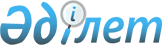 О внесении изменений в приказ Министра внутренних дел Республики Казахстан от 31 марта 2010 года № 132 "Об утверждении Требований, предъявляемых к соответствию состояния здоровья лиц для службы в органах внутренних дел"
					
			Утративший силу
			
			
		
					Приказ Министра внутренних дел Республики Казахстан от 15 ноября 2011 года № 604. Зарегистрирован в Министерстве юстиции Республики Казахстан 6 декабря 2011 года № 7327. Утратил силу приказом Министра внутренних дел Республики Казахстан от 13 ноября 2020 года № 775.
      Сноска. Утратил силу приказом Министра внутренних дел РК от 13.11.2020 № 775 (вводится в действие по истечении десяти календарных дней после дня его первого официального опубликования).
      В целях улучшения качественного состава кадров органов внутренних дел по физическим показателям ПРИКАЗЫВАЮ:
      1. Внести в приказ Министра внутренних дел Республики Казахстан от 31 марта 2010 года № 132 "Об утверждении Требований, предъявляемых к соответствию состояния здоровья лиц для службы в органах внутренних дел" (зарегистрирован в Реестре государственной регистрации нормативных правовых актов 15 апреля 2010 года № 6175, опубликован в Собрании актов центральных исполнительных и иных центральных государственных органов Республики Казахстан, 2010 год, 7 августа, № 13) следующие изменения:
      в Требованиях, предъявляемых к соответствию состояния здоровья лиц для службы в органах внутренних дел, утвержденных указанным приказом:
      в приложении 87 абзацы четвертый и пятый изложить в следующей редакции:
      "освидетельствуемые по графе II при росте не менее 170 см (для женщин - 165 см), на должности сотрудников строевых подразделений дорожной полиции при росте не менее 175 см (для женщин - 165 см), ИМТ не менее 19 кг/м2;
      освидетельствуемые по графам І, III, IV для органов прокуратуры, финансовой полиции, таможенных органов, противопожарной службы, уголовно-исполнительной системы внутренних дел при росте не менее 165 см (для женщин – 160 см), поступающим на службу в органы внутренних дел и кандидатам, поступающим в высшие учебные заведения МВД Республики Казахстан, при росте не менее 170 см (для женщин - 160 см), ИМТ не менее 18,5 кг/м2";
      абзац девятый изложить в следующей редакции:
      "При перемещении лиц рядового и начальствующего состава с должностей, отнесенных к графам І, III, IV настоящих Требований, на должности по графе II обязательно учитывать: рост не менее 170 см (для женщин - 165 см), на должности сотрудников строевых подразделений дорожной полиции рост не менее 175 см (для женщин - 165 см).".
      2. Контроль за исполнением настоящего приказа возложить на заместителя министра внутренних дел Республики Казахстан генерал-майора Куренбекова А.Ж. и Департамент тыла Министерства внутренних дел Республики Казахстан (Нургазин Н.К.)
      3. Департаменту тыла Министерства внутренних дел (Нургазин Н.К.) направить настоящий приказ на государственную регистрацию в Министерство юстиции Республики Казахстан и обеспечить его официальное опубликование.
      4. Настоящий приказ вводится в действие по истечении десяти календарных дней после дня его первого официального опубликования.
					© 2012. РГП на ПХВ «Институт законодательства и правовой информации Республики Казахстан» Министерства юстиции Республики Казахстан
				
Министр
генерал-майор милиции
К. Касымов
"Согласовано"
Министр здравоохранения
Республики Казахстан 
_________________ Каирбекова С.З.